ПЛАН И РАСПОРЕД ПРЕДАВАЊАП1, П2, ...., П15 – Предавање прво, Предавање друго, ..., Предавање петнаесто, Ч - ЧасоваПЛАН И РАСПОРЕД ВЈЕЖБИВ1, В2, ...., В15 – Вјежба прва, Вјежба друга, ..., Вјежба петнаеста, ТВ – Теоријска вјежба, ПВ – Практична вјежба, Ч - ЧасоваПРЕДМЕТНИ НАСТАВНИК:	     проф. др Зоран Ђурђевић 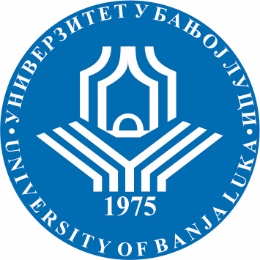 УНИВЕРЗИТЕТ У БАЊОЈ ЛУЦИФАКУЛТЕТ БЕЗБЈЕДНОСНИХ НАУКАБезбједност и криминалистика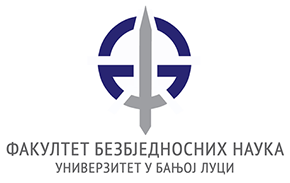 Школска годинаПредметШифра предметаСтудијски програмЦиклус студијаГодина студијаСеместарБрој студенатаБрој група за вјежбе2018/2019.Криминалистичка оперативаОБК09КРОБезбјeдност и криминалистикаПрви III6СедмицаПредавањеТематска јединицаДанДатумВријемеМјесто одржавањаЧНаставникIП1Предмет, циљеви и задаци Криминалистичке оперативеУторак05.03.2019.08,15 - 11,15учионица 1292проф. др Зоран ЂурђевићIIП2Методи криминалистичко-оперативног рада (оперативна обрада, оперативна контрола, обавештајно истраживање)Уторак05.03.2019.08,15 - 11,15учионица 1292проф. др Зоран ЂурђевићIIIП3Појам, карактеристике и врсте информација и доказаУторак19.03.2019.08,15 - 11,15учионица 1292проф. др Зоран ЂурђевићIVП4Основне карактеристике доказивања и место полиције у поступку доказивањаУторак19.03.2019.08,15 - 11,15учионица 1292проф. др Зоран ЂурђевићVП5Појам и основне карактеристике криминалситичких истрагаУторак02.04.2019.08,15 - 11,15учионица 1292проф. др Зоран ЂурђевићVIП6Модели криминалистичких истрагаУторак02.04.2019.08,15 - 11,15учионица 1292проф. др Зоран ЂурђевићVIIП7Управљање криминалистичким истрагамаУторак16.04.2019.08,15 - 11,15учионица 1292проф. др Зоран ЂурђевићVIIIП8Примена криминалистичких анализа у поступку доказивања кривичних делаУторак16.04.2019.08,15 - 11,15учионица 1292проф. др Зоран ЂурђевићIXП9Криминалистичка анализа личних доказаУторак30.04.2019.08,15 - 11,15учионица 1292проф. др Зоран ЂурђевићXП10Криминалистичка анализа материјалних доказаУторак30.04.2019.08,15 - 11,15учионица 1292проф. др Зоран ЂурђевићXIП11Израда профила учинилаца кривичних дела у поступку доказивањаУторак14.05.2019.08,15 - 11,15учионица1292проф. др Зоран ЂурђевићXIIП12Рад криминалистичке полиције усмераван обавештајним информацијамаУторак14.05.2019.08,15 - 11,15учионица 1292проф. др Зоран ЂурђевићXIIIП13Криминалистичко-обавештајни процес и криминалистичко-обавештајни производиУторак28.05.2019.08,15 - 11,15учионица 1292проф. др Зоран ЂурђевићXIVП14Стратегија тајног полицијског поступањаОперативне везеПосебне доказне радњеУторак28.05.2019.08,15 - 11,15учионица 1292проф. др Зоран ЂурђевићXVП15Међународна сарадња у размени информација и у реализацији заједничких истрага (Заједнички истражни тимови)Уторак11.06.2019.08,15 - 11,15учионица 1302проф. др Зоран ЂурђевићСедмицаВјежбаТип вјежбеТематска јединицаДанДатумВријемеМјесто одржавањаЧСарадникIВ1ТВКоординација и сарадња државних органа у откривању и доказивању кривичних делаУторак05.03.2019.08,15 - 11,15учионица 1292проф. др Зоран ЂурђевићIIВ2ТВАнализа рада полиције у предузимању потражних и доказних радњи.Уторак05.03.2019.08,15 - 11,15учионица 1292проф. др Зоран ЂурђевићIIIВ3ПВПредмет доказивања, отварање и затварање криминалистичких истрага.Уторак19.03.2019.08,15 - 11,15учионица 1292проф. др Зоран ЂурђевићIVВ4ПВОрганизација рада полиције у складу са Општим моделом доказивања кривичних дела.Уторак19.03.2019.08,15 - 11,15учионица 1292проф. др Зоран ЂурђевићVВ5ПВЕвалуација истраге и доказа и организација доказног материјала у складу са предметом доказивања.ТИЕ стратегија истрага.Уторак02.04.2019.08,15 - 11,15учионица 1292проф. др Зоран ЂурђевићVIВ6ПВПовезивање кривичних дела у серију.Уторак02.04.2019.08,15 - 11,15учионица129 2проф. др Зоран ЂурђевићVIIВ7ПВАнализа вербалног и невербалног понашања у току прикупљања обавештења од грађанина и саслушања осумњиченог.Уторак16.04.2019.08,15 - 11,15учионица 1292проф. др Зоран ЂурђевићVIIIВ8ПВКриминалистичка реконструкција радње кривичног дела на основу материјалних трагова са места извршења.Уторак16.04.2019.08,15 - 11,15учионица 1292проф. др Зоран ЂурђевићIXВ9ПВИзрада профила личности учинилаца кривичних дела и одређивање места његовог могућег пребивалишта.Уторак30.04.2019.08,15 - 11,15учионица 1292проф. др Зоран ЂурђевићXВ10ПВПрикупљање информација из отворених и затворених извораПроцена извора информације и информациеј (4х4)Уторак30.04.2019.08,15 - 11,15учионица 1292проф. др Зоран ЂурђевићXIВ11ПВПрикупљање и документовање података на интернету (OSINT технике);Претраге друштвених мрежа (Facebook, Instagram, Twitter, YouTube, LinkedIn).Уторак14.05.2019.08,15 - 11,15учионица 1292проф. др Зоран ЂурђевићXIIВ12ПВМетодологија процене претње од тешког и организованог криминалитета.Уторак14.05.2019.08,15 - 11,15учионица 1292проф. др Зоран ЂурђевићXIIIВ13ПВАнализа веза, анализа телефонских података, графикон догађаја, анализа токова.Уторак28.05.2019.08,15 - 11,15учионица 1292проф. др Зоран ЂурђевићXIVВ14ТВУправљање оперативним везамаРуководилац и контролор оперативне везеСтандарди у раду са оперативном везомОрганизација састанака са оперативном везомИзвештај о контакту са оперативном везомУторак28.05.2019.08,15 - 11,15учионица 1292проф. др Зоран ЂурђевићXVВ15ПВФормирање и рад заједничких истражних тимоваУторак11.06.2019.08,15 - 11,15учионица 1292проф. др Зоран Ђурђевић